О выявлении правообладателя ранееучтенного объекта недвижимостиВ соответствии со статьей 69.1 Федерального закона от 13 июля 2015 года № 218-ФЗ «О государственной регистрации недвижимости», в результате проведения мероприятий по выявлению правообладателей ранее учтенных объектов недвижимости:Определить Лиликину Ольгу Петровну, 21.03.1960 года рождения, место рождения: с. Костино Курманаевского района Оренбургской области, паспорт гражданина Российской Федерации серия 3605 № 186163 выдан Управлением ВД Автозаводского района города Тольятти Самарской области, 23.04.2005 года, СНИЛС: 008-538-459-63, зарегистрированной по адресу: Самарская область, г. Тольятти, б-р Татищева, д. № 21, кв. № 160, в качестве правообладателя в отношении земельного участка с кадастровым номером 56:16:0901001:27, расположенного по адресу: обл. Оренбургская, р-н Курманаевский, с. Костино, ул. Степная, дом № 6, владеющий данным земельным участком.2. Лиликина Ольга Петровна выявлена в качестве правообладателя на указанный в пункте 1 настоящего постановления земельный участок на основании выписки из похозяйственной книги № 7 от 1991-1996, лицевой счет № 270.3. Ведущему специалисту администрации муниципального образования Костинский сельсовет Курманаевского района Оренбургской области осуществить действия по передачи необходимых изменений в сведения Единого государственного реестра недвижимости.4. Контроль за выполнением настоящего постановления оставляю за собой.5. Постановление вступает в силу после официального опубликования в газете «Вестник Костинского сельсовета» и подлежит размещению на официальном сайте муниципального образования Костинский сельсовет Курманаевского района.Глава муниципального образования                                                                   Ю.А. Солдатов____________________________________________________________________________УведомлениеОдин экземпляр настоящего проекта постановления получен мною лично «__»_____ 2024 ______________________ ______________________________________________________ (подпись)                                                                         (Фамилия, имя, отчество полностью)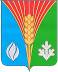 Администрациямуниципального образованияКостинский сельсоветКурманаевский районОренбургской областиПОСТАНОВЛЕНИЕ16.02.2024 № 23-п